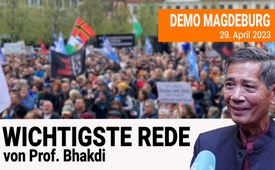 Prof. Bhakdi: „Ich hatte nie Wichtigeres mitzuteilen!“ Demo Magdeburg (29.4.2023)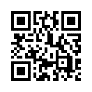 Prof. Dr. Sucharit Bhakdi erklärt in seiner bisher wichtigsten Rede, warum jeder Mensch auf Erden alle mRNA-Impfungen kategorisch ablehnen muss. Diese Ablehnung liege allein begründet in den allgemein gültigen Prinzipien der Biologie und Genetik. Der Universitätsmediziner erklärt anschaulich, wie mRNA-Impfstoffe schwerwiegende Gefäßschäden verursachen. Sein Bericht über erschreckende neue wissenschaftliche Erkenntnisse erklärt nicht nur die unzähligen Todesfälle im Zusammenhang mit den mRNA-Impfungen. Er zeigt auch auf, dass viele Impfstoffe mit sogenannter Plasmid-DNA aus dem Herstellungsprozess verunreinigt sind und warnt vor den sich daraus ergebenden Gefahren.„Im Übrigen, die gute Nachricht ist auch, dass das Paul-Ehrlich-Institut und das Robert Koch-Institut jetzt in einer sehr, sehr schwierigen Position sind. Das Gesundheitsministerium. Denn ihr alle, wir alle können verlangen, dass sie ihre Karten offenlegen und uns sagen, warum sie diese Verunreinigung nicht nachgewiesen haben und warum sie immer noch leugnen und immer noch sagen, dass diese Impfstoffe sicher sind.“Bereits Ende April 2023 berichtete Prof. Dr. Sucharid Bhakdi (www.kla.tv/26003), dass viele mRNA-Impfstoffe mit sogenannter Plasmid-DNA aus dem Herstellungsprozess verunreinigt sind. Er warnte vor den sich daraus ergebenden Gefahren. Am 16. September 2023 berichtete der Universitätsmediziner an der Demo in Magdeburg von neuen Untersuchungen, die seine Aussagen von damals bestätigen.Prof. Dr. Sucharit Bhakdi hat es sich natürlich nicht nehmen lassen, auch trotzdem eine Grußbotschaft an uns zu senden und diese möchten wir euch jetzt nicht vorenthalten:Liebe Mitmenschen!Ich bin heute ganz bei euch mit meinem Herzen, mit meiner Seele und ich habe eine sehr gute Nachricht zu überbringen. Ende April habe ich euch erzählt, dass eine große Entdeckung gemacht worden war von Kevin McKernan, der gezeigt hat, dass Impfstoffchargen mit Bakterien-Chromosomen, DNA also, verunreinigt waren. Ich habe gesagt, dass dieses ein Grund sei, die weitere Injektion dieser Substanzen sofort weltweit zu verbieten, denn das hat das Potenzial, Menschen genetisch zu verändern. Das darf keiner auf der Welt!Als diese Nachricht in Deutschland umging, haben Kritiker von uns kommentiert, dass man doch diesen Zufallsbefund aus Amerika nicht so weit verbreiten sollte, das müsste erstmal überhaupt reproduziert werden. Die gute Nachricht ist, dieser Befund ist reproduziert worden an mehreren Stellen auf der Welt, unter anderem auch in Deutschland. Frau Professor König hat Zertifikate jetzt ausgegeben, auf denen die Befunde ganz klar mit Zahlen belegt sind. Und sie findet, genauso wie McKernan, so viel verunreinigende DNA in den Impfstoffchargen, dass es jetzt unmöglich ist, für irgendjemand in der Regierung, bei den Behörden weiterhin die Injektion dieser Impfstoffe ohne weitere Kontrollen, Kontrolluntersuchungen durchführen zu lassen.Diese Tatsache wird in wenigen Tagen und Wochen allgemein bekannt. Und das Gute ist, dass die Politiker und die Entscheidungsträger in dieser Gesellschaft, auch die Medien, die haben jetzt plötzlich die Möglichkeit, eine Kehrtwende zu machen zum eigenen Schutz, denn sie wissen ganz genau, dass, wenn sie weiterhin diesen Kurs betreiben und die Injektionen von möglicherweise kontaminierten Impfstoffchargen befürworten, Impfstoffchargen, die die Impflinge, die Menschen, genetisch verändern können, dann haben sie ihr eigenes Dasein wahrscheinlich vernichtet. Sie können nicht wiedergewählt werden. Aber sie können jetzt alle sagen: „Ja, das haben wir nicht gewusst.“ Und das ist die Wahrheit, denn die Entdeckung ist erst vor sechs Monaten gemacht worden und erst vor kurzem jetzt bestätigt. Insofern haben sie die Möglichkeit, einen Rückzieher zu machen, und ich kann mir nicht vorstellen, dass ein Mensch mit normalem menschlichem Verstand in verantwortlicher Position diese Möglichkeit nicht nutzt, den eigenen Kopf aus der Schlinge zu ziehen.Ich kann mir übrigens auch nicht vorstellen, dass meine Kolleginnen und Kollegen, die Ärzteschaft, weiterhin willens sind, zu impfen. Das können sie tun, aber sie riskieren ihre eigene Existenz. Denn es ist jetzt bekannt, dass sie ihre Patienten nicht aufklären, dass diese potenziell genetisch verändernde Verunreinigung in den Impfstoffen ist. Wenn sie das nicht tun und impfen, dann sind sie dran. Und sie sind das schwächste Glied in dieser Kette. Das sind die ersten, die bestraft werden.Im Übrigen, die gute Nachricht ist auch, dass das Paul-Ehrlich-Institut und das Robert Koch-Institut jetzt in einer sehr, sehr schwierigen Position sind. Das Gesundheitsministerium. Denn ihr alle, wir alle können verlangen, dass sie ihre Karten offenlegen und uns sagen, warum sie diese Verunreinigung nicht nachgewiesen haben und warum sie immer noch leugnen und immer noch sagen, dass diese Impfstoffe sicher sind. Das war die gute Nachricht, die ich heute überbringen wollte. Wir sollen uns alle sehr freuen. Auf Wiedersehen!“von ts.Quellen:Ankündigung Großdemo Magdeburg 29.4.23 
https://corona-blog.net/2023/04/25/grossdemonstration-in-magdeburg-mit-prof-bhakdi-am-29-04-in-meinem-ganzen-leben-hatte-ich-nie-wichtigeres-mitzuteilen-als-jetzt/

Rede von Prof. Sucharit Bhakdi an der Großdemo
https://rumble.com/v2lbdzi-prof.-sucharit-bhakdi-in-magdeburg-29.04.2023.html

MitteldeutschlandTV
www.MitteldeutschlandTV.de

763 Promis nach Covid-Impfung tot!
Wie viele dann erst in der Bevölkerung?!
www.kla.tv/25809Das könnte Sie auch interessieren:#SucharitBhakdi - Prof. Dr. med. Sucharit Bhakdi - www.kla.tv/SucharitBhakdi

#Impfen - Impfen – ja oder nein? Fakten & Hintergründe ... - www.kla.tv/Impfen

#GesundheitMedizin - Gesundheit & Medizin - www.kla.tv/GesundheitMedizin

#Demonstration - www.kla.tv/DemonstrationKla.TV – Die anderen Nachrichten ... frei – unabhängig – unzensiert ...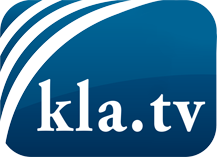 was die Medien nicht verschweigen sollten ...wenig Gehörtes vom Volk, für das Volk ...tägliche News ab 19:45 Uhr auf www.kla.tvDranbleiben lohnt sich!Kostenloses Abonnement mit wöchentlichen News per E-Mail erhalten Sie unter: www.kla.tv/aboSicherheitshinweis:Gegenstimmen werden leider immer weiter zensiert und unterdrückt. Solange wir nicht gemäß den Interessen und Ideologien der Systempresse berichten, müssen wir jederzeit damit rechnen, dass Vorwände gesucht werden, um Kla.TV zu sperren oder zu schaden.Vernetzen Sie sich darum heute noch internetunabhängig!
Klicken Sie hier: www.kla.tv/vernetzungLizenz:    Creative Commons-Lizenz mit Namensnennung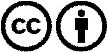 Verbreitung und Wiederaufbereitung ist mit Namensnennung erwünscht! Das Material darf jedoch nicht aus dem Kontext gerissen präsentiert werden. Mit öffentlichen Geldern (GEZ, Serafe, GIS, ...) finanzierte Institutionen ist die Verwendung ohne Rückfrage untersagt. Verstöße können strafrechtlich verfolgt werden.Prof. Bhakdi: „Ich hatte nie Wichtigeres mitzuteilen!“ Demo Magdeburg (29.4.2023)www.kla.tv/26003